PARCOURS SANTE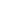 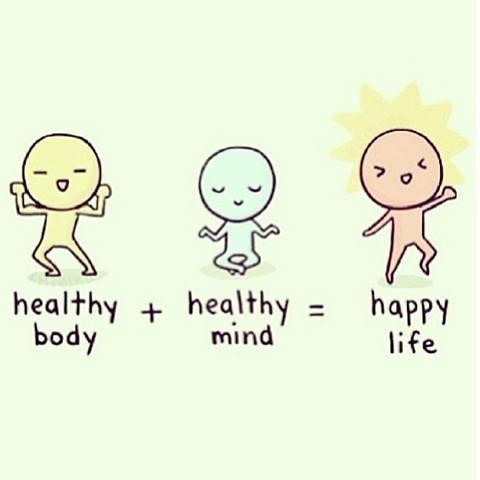  La santé Actions 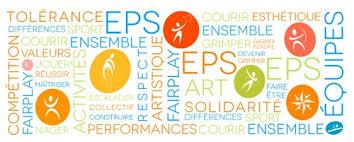 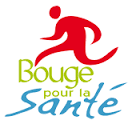 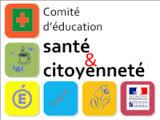 SVT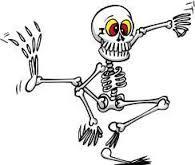 EPI SVT/EPS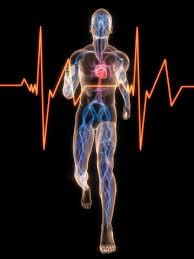             EMC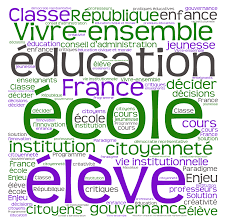 EDD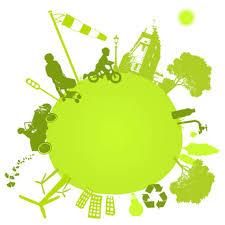 6°Séjour au skiSortie VTTJournée des APSTests physiquesLe harcèlementLe sommeilL’alimentation :Petit déjeuner équilibréHygiène corporellePubertéL’alimentation :Petit déjeuner équilibré5°Séjour au Pays Cathare : rafting, char à voile, via ferrata.Le harcèlementHygiène corporellePubertéFonctionnement du corpsAlimentationHygiène MusclesEchauffementEntrainementTéléthon4°Séjour à Tarragone : Delta de l’Ebre à vélo.Le harcèlement ; estime de soi, construction de stéréotypesConduites à risquesL’addiction aux écransPuberté3°3°Le harcèlementEt cyber harcèlementEducation à la sexualité